Environmental Impact Statement Writing TemplateGUIDANCE:This writing template has been set up to assist with creating a document that is compliant with the Americans with Disabilities Act (ADA). Guidance for what content should be included can be found in the appropriate Environmental Document Annotated Outline (AO) located on the SER Forms and Templates page. For assistive technology users, form fields have been used to alert you to where text needs to be inserted. Should you need further accessibility assistance, please contact env.webmaster@dot.ca.gov.Documents that will be converted to PDF and posted on the Caltrans internet must pass the PDF Accessibility Checker 3 (PAC 3). This template has been formatted to assist with final PAC 3 compliance. As you use this template, it is recommended to follow the instructions listed below to ensure the document remains accessible.Font:Text should be no smaller than 12-point (10-point is approved for use in tables and footnotes) and should be either Arial, Verdana, Tahoma, Calibri, or Century Gothic. This template uses a 12-point Arial default font.When copying text from another source, use the “Keep Text Only” paste option.Color alone should not be used to convey meaning.Use paragraph spacing between paragraphs, not hard returns.Tables:To add a title (caption), highlight table, right click, and choose “Insert Caption.” Add title to caption box, label as table and choose “Above selected item” for position. Click on “Numbering” for additional formatting—including the chapter number is recommended in the body of the document. In other sections of the document (i.e., summary, appendices, etc.), including the chapter number is not recommended as the chapter numbering is based on the main body headings. However, a new label (e.g., Appendix A Table -) can be created in the caption box. That label will then appear in the dropdown list and can be reused. Follow the same instructions for inserting a caption on additional tables (copying and pasting is not recommended). Once inserted, additional formatting can be applied to the caption. By using this feature, tables will auto number and will also appear in the lists of tables when the lists are updated.Keep tables simple (i.e., no merged or split cells) to avoid reading order issues.Add a table summary. Highlight table, right click, go to “Table Properties,” then click on the “Alt Text” tab. Enter a title and brief description. This will help avoid errors in PAC 3.Define header rows. Highlight the header row, right click, go to “Table Properties,” and select the box for “Repeat as header row at the top of each page.” Also check the Table Design tab and make sure “Header Row” is checked in “Table Style Options.” This will bring up table styles with header row formatting that can be applied if desired.If possible, keep tables on the same page, rather than splitting onto a second page, this will also help avoid a PAC 3 error.If a table cannot fit on one page, don’t allow individual rows to break across the page. Highlight table, right click, go to “Table Properties,” and make sure the box for “Allow row to break across pages” is unchecked.Figures/Images:To insert an image, first insert a normal paragraph mark where the figure will be located. Then click on “Pictures” in the “Insert” tab. Choose “This Device,” then locate appropriate picture file. JPEGs are the recommend file type. Following this method will result in less errors than copying and pasting an image. To add a title (caption), follow instructions shown above in table section and label as figure in the caption box.Add alt text. Figures or other images (e.g., the Caltrans logo) that cannot be read by a screen reader need to contain alternative text or marked as decorative. Right click on the item and choose “Edit Alt Text” to add description or mark as decorative.Links:Add alt text. Highlight link, right click, go to “Edit Hyperlink,” then choose “ScreenTip” in the upper right-hand corner. Add text that briefly describes the destination, function, and/or purpose.In addition, please note the following:The use of this writing template is not mandatory, it is provided as a work aid to assist you in creating an accessible document.Only use those sections which are applicable to your document. NOTE: the regulatory setting is optional. If included, use the language provided in the AO without edits.When a section is deleted, the numbering will automatically update.There are a few areas where guidance or special notes have been provided, these are called out with blue font and the terms “GUIDANCE” or “NOTE.” Make sure to delete these instructions before publishing.Insert document name into the footer.To jump to desired sections, use the navigation pane shown on the left of the screen. If the navigation pane is not visible, it can be turned on by marking the “Navigation Pane” box located under the “View” tab in the “Ribbon” at the top of the screen.Text boxes should not be used as they can cause issues with screen readers. Borders can be used to give the look of a text box.Final StepsUpdate document title. Go to “File” in the Ribbon, click on “Info.” In the properties section, edit the title (i.e., remove the writing template title and enter project title).Once all edits are complete and the table of contents (TOC) has been updated, highlight the entire table, click “Ctrl+Shift+F9.” This will deactivate the links in the TOC. This is to remove the link errors that will occur in PAC 3. Users will still be able to navigate through the Word document via the Navigation Pane or through Bookmarks in the PDF file. NOTE: Once the links have been deactivated, the TOC can no longer be updated. If updates are necessary (e.g., between draft and final documents), a new TOC will need to be inserted. Repeat process to also deactivate the links in the List of Tables and List of Figures.When the document is finished and ready to be converted to a PDF, click on “Create PDF” in the “Acrobat” tab. There are other methods of saving as a PDF, but some may result in more PAC 3 errors. It is also recommended to use the latest 64-bit version of Adobe Acrobat Pro if possible.COVER SHEET GUIDANCE:Modify the text on this page as appropriate for the project.Insert project photo if desired, add alt text or mark as decorative.Do not alter MOU statement at bottom of page.Insert Project NameCOUNTY, CALIFORNIADISTRICT DISTRICT NUMBER –COUNTY ABBREVIATION–ROUTE (PM POSTMILES)EA/EFIS/FEDERAL AID NUMBEREnter Draft or Final Environmental Impact Statement and enter Draft or Final Section 4(f) Evaluation [NOTE: only include if there is an Individual or Programmatic Section 4(f) Evaluation][GUIDANCE: INSERT A PHOTO HERE]Prepared by theState of California, Department of Transportationand enter (Local Agency) if applicableThe environmental review, consultation, and any other actions required by applicable Federal environmental laws for this project are being, or have been, carried out by Caltrans pursuant to 23 USC 327 and the Memorandum of Understanding dated May 27, 2022, and executed by FHWA and Caltrans.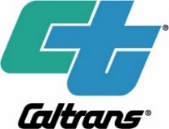 Insert date (month and year)General Information about This DocumentGUIDANCE: Use this page for DRAFT documents. Modify the text as needed for your document. See the AO for additional instructions.What’s in this document:The California Department of Transportation (Caltrans), as assigned by the Federal Highway Administration (FHWA), has prepared this Environmental Impact Statement (EIS), which examines the potential environmental impacts of the alternatives being considered for the proposed project located in enter project location. Caltrans is the lead agency under the National Environmental Policy Act (NEPA). The document tells you why the project is being proposed, what alternatives have been considered for the project, how the existing environment could be affected by the project, the potential impacts of each of the alternatives, and the proposed avoidance, minimization, and/or mitigation measures.What you should do:Please read this document.Additional copies of this document and the related technical studies are available for review at enter Caltrans district office or local agency office as appropriate, and/or public institution, such as a library, community center, school, etc., where the document can be viewed and provide addresses and operating hours for all locations. This document may be downloaded at the following website: enter web page address.NOTE: Include as applicable: Attend the public hearing. Enter date and location of hearing if known.We’d like to hear what you think. If you have any comments about the proposed project, please attend the enter type of meeting [NOTE: For State Highway System projects, see Chapter 11, Article 7 of the PDPM for guidance. Local Assistance projects should refer to the LAPM, Chapter 8, Public Hearings] and/or send your written comments via postal mail or email to enter Caltrans or (Local Agency) by the deadline.If applicable, we invite you to also comment on the summary identifying all submitted alternatives, information, and analyses submitted during the scoping process (see Section 2.6).Send comments via postal mail to:
Enter contact name and addressSend comments via email to: Enter email.Be sure to send comments by the deadline: Enter due date.What happens next:After comments are received from the public and reviewing agencies, Caltrans, as assigned by the FHWA, enter "and in cooperation with (Local Agency)" as appropriate may: (1) give environmental approval to the proposed project, (2) do additional environmental studies, or (3) abandon the project. If the project is given environmental approval and funding is obtained, Caltrans enter "and/or" (Local Agency) if applicable could design and construct all or part of the project.Alternative Formats:GUIDANCE: Update the following to reflect what alternative formats will be made available and update contact information as needed. For individuals with sensory disabilities, this document can be made available in Braille, in large print, on audiocassette, or on computer disk. To obtain a copy in one of these alternate formats, please call or write to enter Caltrans or (Local Agency), Attn: Enter contact name and address; enter phone number (Voice), or use the California Relay Service 1 (800) 735-2929 (TTY to Voice), 1 (800) 735-2922 (Voice to TTY), 1 (800) 855-3000 (Spanish TTY to Voice and Voice to TTY), 1-800-854-7784 (Spanish and English Speech-to-Speech) or 711.General Information about This DocumentGUIDANCE: Use this page for FINAL documents. Modify the text as needed for your document. See the AO for additional instructions.The California Department of Transportation (Caltrans), as assigned by the Federal Highway Administration (FHWA), has prepared this Final Environmental Impact Statement (EIS) for the proposed project located in enter project location. Caltrans is the lead agency under the National Environmental Policy Act (NEPA). The document tells you why the project is being proposed, what alternatives have been considered for the project, how the existing environment could be affected by the project, the potential impacts of each of the alternatives, and the proposed avoidance, minimization, and/or mitigation measures. The Draft EIS circulated to the public for enter number days between enter date and enter date. Comments received during this period are included in enter appropriate chapter or appendix. Changes to the document made since the draft document circulation are shown enter description of how changes are shown. Minor editorial changes and clarifications are not shown. Additional copies of this document and the related technical studies are available for review at enter Caltrans district office or local agency office as appropriate, and/or public institution, such as a library, community center, school, etc., where the document can be viewed and provide addresses and operating hours for all locations. This document may be downloaded at the following website: enter web page address.Alternative Formats:GUIDANCE: Update the following to reflect what alternative formats will be made available and update contact information as needed. For individuals with sensory disabilities, this document can be made available in Braille, in large print, on audiocassette, or on computer disk. To obtain a copy in one of these alternate formats, please call or write to enter Caltrans or (Local Agency), Attn: Enter contact name and address; enter phone number (Voice), or use the California Relay Service 1 (800) 735-2929 (TTY to Voice), 1 (800) 735-2922 (Voice to TTY), 1 (800) 855-3000 (Spanish TTY to Voice and Voice to TTY), 1-800-854-7784 (Spanish and English Speech-to-Speech) or 711.TITLE SHEET GUIDANCE:Modify the text on this page as appropriate for the project.Add an agency signature block only if the agency is involved as a joint lead agency under NEPA.If it is anticipated that a combined Final EIS/ROD will be used, include the following notice:Following circulation for public review and consideration of comments received, Caltrans will issue a combined Final EIS/ROD document unless statutory criteria or practicability considerations preclude such issuance.Update for final document and add cost to prepare (see instructions on next page)FHWA Highway ID No. enter # if applicable	SCH# Enter SCH numberEnter district-county-route-postmilesEnter EA/EFISEnter Federal Aid Number for Local Assistance projectsEnter short descriptive phrase consistent with project alternative(s) such as “widen” or “improve” or “rehabilitate” and general description of project locationEnter Draft or Final Environmental Impact Statement and enter Draft or Final Section 4(f) Evaluation [NOTE: only include if there is an Individual or Programmatic Section 4(f) Evaluation]Submitted Pursuant to: (Federal) 42 USC 4332(2)(C)[NOTE: If there is an Individual or Programmatic Section 4(f) Evaluation, add: 49 USC 303, and/or 23 USC 138]THE STATE OF CALIFORNIADepartment of Transportationandenter (Local Agency) if appropriateCooperating Agencies: enter cooperating agencies____________________________	_______________Enter name	DateDistrict DirectorCalifornia Department of TransportationNEPA Lead AgencyThe following persons may be contacted for more information about this document:Enter name, address, telephone, and email information for Caltrans and local agency contacts.GUIDANCE: Include an abstract below. Provide a one- or two-sentence summary of the purpose and need and project description. List/discuss in a very brief fashion any substantial environmental effects expected. For a Draft EIS, provide due date for comments and where the comments should be sent (name and address). NOTE: For a Final EIS there is no comment period, only a review period.Abstract: Begin typing hereGUIDANCE: For the Final EIS, include the total estimated cost to prepare both the Draft and Final EIS, including the costs of agency full-time equivalent personnel hours, contractor costs, and other direct costs. If practicable and noted where not practicable, include costs incurred by cooperating and participating agencies, applicants, and contractors.Cost to prepare the environmental impact statement: Begin typing hereSummaryGUIDANCE: The summary is required for an EIS. The headers and table below may be edited/deleted as appropriate for the project.Begin typing hereNEPA ASSIGNMENTGUIDANCE: Insert boilerplate text from AO.Begin typing herePROJECT OVERVIEWBegin typing hereLead Agencies and NEPA/CEQA DocumentationGUIDANCE: Insert boilerplate text from AO.Begin typing hereProject AreaBegin typing herePurpose and NeedBegin typing hereProposed ActionBegin typing herePROJECT IMPACTSBegin typing hereGUIDANCE: A table can be used to summarize impacts. Edit resource topics appropriately.Summary Table 1: Summary of Major Potential Impacts from AlternativesCOORDINATION WITH PUBLIC AND OTHER AGENCIESBegin typing hereTable of ContentsGUIDANCE: To update the table of contents (TOC), hover cursor over table and right click. Choose update field and update entire table. For topics not needed, or to modify a header, delete or edit the header in the body of the document and then update the TOC.General Information about This Document	iGeneral Information about This Document	iiiSummary	viTable of Contents	ixList of Tables	xiiiList of Figures	xiiiChapter 1	Proposed Project	11.1	INTRODUCTION	11.2	PURPOSE AND NEED	11.2.1	Purpose	11.2.2	Need	11.2.3	Independent Utility and Logical Termini	1Chapter 2	Project Alternatives	22.1	PROJECT DESCRIPTION	22.2	PROJECT ALTERNATIVES	22.2.1	No-Build (No-Action) Alternative	22.2.2	Alternative 1	22.2.3	Alternative 2	22.2.4	Common Design Features of the Build Alternatives	22.2.5	Unique Features of Build Alternatives	22.2.6	Transportation System Management (TSM) and Transportation Demand Management (TDM) Alternatives	22.2.7	Reversible Lanes	32.2.8	Access to Navigable Rivers	32.3	COMPARISON OF ALTERNATIVES	32.4	IDENTIFICATION OF A PREFERRED ALTERNATIVE	32.5	ALTERNATIVES CONSIDERED BUT ELIMINATED FROM FURTHER DISCUSSION	32.5.1	Alternative 1	32.5.2	Alternative 2	32.7	PERMITS AND APPROVALS NEEDED	4Chapter 3	Affected Environment, Environmental Consequences, and Avoidance, Minimization, and/or Mitigation Measures	53.1	TOPICS CONSIDERED BUT DETERMINED NOT TO BE RELEVANT	53.1.1	Resource Topic 1	53.1.2	Resource Topic 2	53.2	HUMAN ENVIRONMENT	63.2.1	Existing and Future Land Use	63.2.2	Consistency with State, Regional, and Local Plans and Programs	63.2.3	Coastal Zone	63.2.4	Wild and Scenic Rivers	63.2.5	Parks and Recreational Facilities	73.2.6	Farmlands	73.2.7	Timberlands	73.2.8	Growth	83.2.9	Community Character and Cohesion	83.2.10	Relocations and Real Property Acquisition	83.2.11	Environmental Justice	93.2.12	Equity	93.2.13	Utilities/Emergency Services	93.2.14	Traffic and Transportation/Pedestrian and Bicycle Facilities	103.2.15	Visual/Aesthetics	103.2.16	Cultural Resources	103.3	PHYSICAL ENVIRONMENT	113.3.1	Hydrology and Floodplain	113.3.2	Water Quality and Stormwater Runoff	113.3.3	Geology/Soils/Seismic/Topography	123.3.4	Paleontology	123.3.5	Hazardous Waste/Materials	123.3.6	Air Quality	133.3.7	Noise enter and Vibration if applicable	133.3.8	Energy	133.4	BIOLOGICAL ENVIRONMENT	143.4.1	Natural Communities	143.4.2	Wetlands and Other Waters	143.4.3	Plant Species	143.4.4	Animal Species	153.4.5	Threatened and Endangered Species	153.4.6	Invasive Species	153.5	RELATIONSHIP BETWEEN LOCAL SHORT-TERM USES OF THE HUMAN ENVIRONMENT AND THE MAINTENACE AND ENHANCEMENT OF LONG-TERM PRODUCTIVITY	163.6	IRREVERSIBLE AND IRRETRIEVEABLE COMMITMENTS OF RESOURCES THAT WOULD BE INVOLVED IN THE PROPOSED PROJECT	163.7	CONSTRUCTION IMPACTS	163.8	CUMULATIVE IMPACTS	16Chapter 4	Comments and Coordination	18Chapter 5	List of Preparers	19Chapter 6	Distribution List	20Appendix A	Section 4(f)	21INDIVIDUAL SECTION 4(F) EVALUATION	21Introduction	21Description of the Proposed Project	21Section 4(f) Properties	21Use of the Section 4(f) Property	21Avoidance Alternatives	21Measures to Minimize Harm to the Section 4(f) Property	21Least Harm Analysis and Concluding Statement	21Coordination	21PROGRAMMATIC SECTION 4(F) DETERMINATION(S)	22SECTION 4(F) DE MINIMIS DETERMINATION(S)	22RESOURCES EVALUATED RELATIVE TO THE REQUIREMENTS OF SECTION 4(F): NO-USE DETERMINATION(S)	22SECTION 6(F)	22Appendix B	Title VI/Non-Discrimination Policy Statement	23Appendix C	Summary of Relocation Benefits	24CALIFORNIA DEPARTMENT OF TRANSPORTATION RELOCATION ASSISTANCE PROGRAM	24Appendix D	Avoidance, Minimization and/or Mitigation Summary	25Appendix E	Notice of Intent	26Appendix F	Required Consultation/ Concurrence Documentation	27Appendix G	Comment Letters and Responses	28Appendix H	Final Determination of Engineering and Operational Acceptability	29Appendix I	List of Technical Studies	30Appendix J	Glossary of Technical Terms	31Appendix K	List of Acronyms and Abbreviations	32List of TablesGUIDANCE: Include a list of tables here. Make sure to update whenever edits are made to table numbers and before finalizing document. To update, right click on entry below and choose “Update Field” and update entire table.Table 2-1: Permits and Approvals	4Table 3-1: Resource Topics Dismissed from Analysis	5List of FiguresGUIDANCE: Include a list of figures here. Make sure to update whenever edits are made to figure numbers and before finalizing document. To update, right click on entry below and choose “Update Field” and update entire table.To aid the public in locating maps, it is recommended to clearly show where mapping can be found, particularly for the preferred alternative (if it has been identified).No table of figures entries found.Proposed ProjectGUIDANCE: Edit the headers below as appropriate for the project. Delete unused headers.INTRODUCTIONBegin typing herePURPOSE AND NEEDBegin typing herePurposeBegin typing hereNeedBegin typing hereIndependent Utility and Logical TerminiBegin typing hereProject AlternativesPROJECT DESCRIPTIONBegin typing herePROJECT ALTERNATIVESGUIDANCE: Edit alternative names as appropriate. To add additional alternatives, type in the header (alternative) name, highlight header, and choose “Heading 3” located under “Styles" in the “Home” tab of the Ribbon.Begin typing hereNo-Build (No-Action) AlternativeBegin typing hereAlternative 1Begin typing hereAlternative 2Begin typing hereCommon Design Features of the Build AlternativesGUIDANCE: This section is optional, delete if not used.Begin typing hereUnique Features of Build AlternativesGUIDANCE: This section is optional, delete if not used.Begin typing hereTransportation System Management (TSM) and Transportation Demand Management (TDM) AlternativesGUIDANCE: Include only if applicable.Begin typing hereReversible LanesGUIDANCE: Include only if applicable.Begin typing hereAccess to Navigable RiversGUIDANCE: Include only if applicable.Begin typing hereCOMPARISON OF ALTERNATIVESBegin typing hereIDENTIFICATION OF A PREFERRED ALTERNATIVEGUIDANCE: This would be in the final document.Begin typing hereALTERNATIVES CONSIDERED BUT ELIMINATED FROM FURTHER DISCUSSIONGUIDANCE: For final document, change section title to: ALTERNATIVES CONSIDERED BUT ELIMINATED FROM FURTHER DISCUSSION PRIOR TO DRAFT ENVIRONMENTAL IMPACT STATEMENT.Alternative 1Begin typing hereAlternative 2Begin typing hereSUBMITTED ALTERNATIVES, INFORMATION, AND ANALYSESGUIDANCE: For the Draft EIS, include a summary that identifies all alternatives, information, and analyses submitted by State, Tribal, and local governments and other public commenters during the scoping process for consideration by the lead and cooperating agencies in developing the environmental impact statement. For the Final EIS, include a summary that identifies all alternatives, information, and analyses submitted by State, Tribal, and local governments and other public commenters for consideration by the lead and cooperating agencies in developing the Final EIS.Begin typing herePERMITS AND APPROVALS NEEDEDThe following permits, licenses, agreements, and certifications (PLACs) are required for project construction:Table 2-1: Permits and ApprovalsAffected Environment, Environmental Consequences, and Avoidance, Minimization, and/or Mitigation MeasuresTOPICS CONSIDERED BUT DETERMINED NOT TO BE RELEVANTAs part of the scoping and environmental analysis carried out for the project, the following environmental issues were considered but no adverse impacts were identified. As a result, there is no further discussion about these issues in this document.GUIDANCE: To add additional resource topics, type in the header name, highlight header, and choose “Heading 3” located under “Styles" in the “Home” tab of the Ribbon. Please refer to the AO for guidance and any required boilerplate language, particularly for Environmental Justice, NOAA species list, and Section 4(f).Resource Topic 1Begin typing hereResource Topic 2Begin typing hereGUIDANCE: The information above may also be presented in a table format as shown below.Table 3-1: Resource Topics Dismissed from AnalysisHUMAN ENVIRONMENTGUIDANCE: Remove headings and sub-headers as needed for your project.Existing and Future Land UseGUIDANCE: This section should be used as an introduction for the context and environmental setting for the project and can be cross referenced in the sections below as appropriate.Begin typing hereConsistency with State, Regional, and Local Plans and ProgramsAffected EnvironmentBegin typing hereEnvironmental ConsequencesBegin typing hereAvoidance, Minimization, and/or Mitigation MeasuresBegin typing hereCoastal ZoneRegulatory SettingBegin typing hereAffected EnvironmentBegin typing hereEnvironmental ConsequencesBegin typing hereAvoidance, Minimization, and/or Mitigation MeasuresBegin typing hereWild and Scenic RiversRegulatory SettingBegin typing hereAffected EnvironmentBegin typing hereEnvironmental ConsequencesBegin typing hereAvoidance, Minimization, and/or Mitigation MeasuresBegin typing hereParks and Recreational FacilitiesRegulatory SettingBegin typing hereAffected EnvironmentBegin typing hereEnvironmental ConsequencesBegin typing hereAvoidance, Minimization, and/or Mitigation MeasuresBegin typing hereFarmlandsRegulatory SettingBegin typing hereAffected EnvironmentBegin typing hereEnvironmental ConsequencesBegin typing hereAvoidance, Minimization, and/or Mitigation MeasuresBegin typing hereTimberlandsRegulatory SettingBegin typing hereAffected EnvironmentBegin typing hereEnvironmental ConsequencesBegin typing hereAvoidance, Minimization, and/or Mitigation MeasuresBegin typing hereGrowthRegulatory SettingBegin typing hereAffected EnvironmentBegin typing hereEnvironmental ConsequencesBegin typing hereAvoidance, Minimization, and/or Mitigation MeasuresBegin typing hereCommunity Character and CohesionRegulatory SettingBegin typing hereAffected EnvironmentBegin typing hereEnvironmental ConsequencesBegin typing hereAvoidance, Minimization, and/or Mitigation MeasuresBegin typing hereRelocations and Real Property AcquisitionRegulatory SettingBegin typing hereAffected EnvironmentBegin typing hereEnvironmental ConsequencesBegin typing hereAvoidance, Minimization, and/or Mitigation MeasuresBegin typing hereEnvironmental JusticeRegulatory SettingBegin typing hereAffected EnvironmentBegin typing hereEnvironmental ConsequencesBegin typing hereAvoidance, Minimization, and/or Mitigation MeasuresBegin typing hereEquityRegulatory SettingBegin typing hereAffected EnvironmentBegin typing hereEnvironmental ConsequencesBegin typing hereAvoidance, Minimization, and/or Mitigation MeasuresBegin typing hereUtilities/Emergency ServicesAffected EnvironmentBegin typing hereEnvironmental ConsequencesBegin typing hereAvoidance, Minimization, and/or Mitigation MeasuresBegin typing hereTraffic and Transportation/Pedestrian and Bicycle FacilitiesRegulatory SettingBegin typing hereAffected EnvironmentBegin typing hereEnvironmental ConsequencesBegin typing hereAvoidance, Minimization, and/or Mitigation MeasuresBegin typing hereVisual/AestheticsRegulatory SettingBegin typing hereAffected EnvironmentBegin typing hereEnvironmental ConsequencesBegin typing hereAvoidance, Minimization, and/or Mitigation MeasuresBegin typing hereCultural ResourcesRegulatory SettingBegin typing hereAffected EnvironmentBegin typing hereEnvironmental ConsequencesBegin typing hereAvoidance, Minimization, and/or Mitigation MeasuresBegin typing herePHYSICAL ENVIRONMENTHydrology and FloodplainRegulatory SettingBegin typing hereAffected EnvironmentBegin typing hereEnvironmental ConsequencesBegin typing hereAvoidance, Minimization, and/or Mitigation MeasuresBegin typing hereOnly Practicable Alternative FindingGUIDANCE: This section is required in the final document only when there is a significant encroachment into the base or 100-year floodplain.Begin typing hereWater Quality and Stormwater RunoffRegulatory SettingBegin typing hereAffected EnvironmentBegin typing hereEnvironmental ConsequencesBegin typing hereAvoidance, Minimization, and/or Mitigation MeasuresBegin typing hereGeology/Soils/Seismic/TopographyRegulatory SettingBegin typing hereAffected EnvironmentBegin typing hereEnvironmental ConsequencesBegin typing hereAvoidance, Minimization, and/or Mitigation MeasuresBegin typing herePaleontologyRegulatory SettingBegin typing hereAffected EnvironmentBegin typing hereEnvironmental ConsequencesBegin typing hereAvoidance, Minimization, and/or Mitigation MeasuresBegin typing hereHazardous Waste/MaterialsRegulatory SettingBegin typing hereAffected EnvironmentBegin typing hereEnvironmental ConsequencesBegin typing hereAvoidance, Minimization, and/or Mitigation MeasuresBegin typing hereAir QualityRegulatory SettingBegin typing hereAffected EnvironmentBegin typing hereEnvironmental ConsequencesBegin typing hereAvoidance, Minimization, and/or Mitigation MeasuresBegin typing hereNoise enter and Vibration if applicableRegulatory SettingBegin typing hereAffected EnvironmentBegin typing hereEnvironmental ConsequencesBegin typing hereAvoidance, Minimization, and/or Abatement MeasuresBegin typing hereEnergyRegulatory SettingBegin typing hereAffected EnvironmentBegin typing hereEnvironmental ConsequencesBegin typing hereAvoidance, Minimization, and/or Mitigation MeasuresBegin typing hereBIOLOGICAL ENVIRONMENTNatural CommunitiesAffected EnvironmentBegin typing hereEnvironmental ConsequencesBegin typing hereAvoidance, Minimization, and/or Mitigation MeasuresBegin typing hereWetlands and Other WatersRegulatory SettingBegin typing hereAffected EnvironmentBegin typing hereEnvironmental ConsequencesBegin typing hereAvoidance, Minimization, and/or Mitigation MeasuresBegin typing hereWetlands Only Practicable Alternative FindingGUIDANCE: For the final document, include this subheading if the preferred alternative will permanently impact wetlands.Begin typing herePlant SpeciesRegulatory SettingBegin typing hereAffected EnvironmentBegin typing hereEnvironmental ConsequencesBegin typing hereAvoidance, Minimization, and/or Mitigation MeasuresBegin typing hereAnimal SpeciesRegulatory SettingBegin typing hereAffected EnvironmentBegin typing hereEnvironmental ConsequencesBegin typing hereAvoidance, Minimization, and/or Mitigation MeasuresBegin typing hereThreatened and Endangered SpeciesRegulatory SettingBegin typing hereAffected EnvironmentBegin typing hereEnvironmental ConsequencesBegin typing hereAvoidance, Minimization, and/or Mitigation MeasuresBegin typing hereInvasive SpeciesRegulatory SettingBegin typing hereAffected EnvironmentBegin typing hereEnvironmental ConsequencesBegin typing hereAvoidance, Minimization, and/or Mitigation MeasuresBegin typing hereRELATIONSHIP BETWEEN LOCAL SHORT-TERM USES OF THE HUMAN ENVIRONMENT AND THE MAINTENANCE AND ENHANCEMENT OF LONG-TERM PRODUCTIVITYBegin typing hereIRREVERSIBLE AND IRRETRIEVABLE COMMITMENTS OF RESOURCES THAT WOULD BE INVOLVED IN THE PROPOSED PROJECTBegin typing hereCONSTRUCTION IMPACTSGUIDANCE: This is an optional placement for construction impacts. If construction impacts have not been discussed above and/or the project is likely to have many construction impacts, consider adding a separate Construction Impacts section.Affected EnvironmentBegin typing hereEnvironmental ConsequencesBegin typing hereAvoidance, Minimization, and/or Mitigation MeasuresBegin typing hereCUMULATIVE IMPACTSGUIDANCE: This is an optional placement for cumulative impacts. If cumulative impacts have not been discussed under each resource section above, discuss them here.Regulatory SettingBegin typing hereAffected EnvironmentBegin typing hereEnvironmental ConsequencesBegin typing hereAvoidance, Minimization, and/or Mitigation MeasuresBegin typing hereComments and CoordinationGUIDANCE: For the Draft EIS, include all comments (or summaries thereof where the response has been exceptionally voluminous) received during the scoping process including those that identified alternatives, information, and analyses for the agency's consideration. See the AO for additional guidance on content requirements for this chapter.Begin typing hereList of PreparersBegin typing hereDistribution ListBegin typing hereSection 4(f)GUIDANCE: Only use the sections below which apply to your project.INDIVIDUAL SECTION 4(F) EVALUATIONBegin typing hereIntroductionBegin typing hereDescription of the Proposed ProjectBegin typing hereSection 4(f) PropertiesBegin typing hereUse of the Section 4(f) PropertyBegin typing hereAvoidance AlternativesBegin typing hereMeasures to Minimize Harm to the Section 4(f) PropertyBegin typing hereLeast Harm Analysis and Concluding StatementNOTE: This section is included in the final document.Begin typing hereCoordinationBegin typing herePROGRAMMATIC SECTION 4(F) DETERMINATION(S)Begin typing hereSECTION 4(F) DE MINIMIS DETERMINATION(S)Begin typing hereRESOURCES EVALUATED RELATIVE TO THE REQUIREMENTS OF SECTION 4(F): NO-USE DETERMINATION(S)Begin typing hereSECTION 6(F)Begin typing hereTitle VI/Non-Discrimination Policy StatementGUIDANCE: Insert the most recent Title VI/Non-Discrimination Policy Statement here. The most recent version can be found on the Caltrans Civil Rights Title VI page.Insert policy hereSummary of Relocation BenefitsGUIDANCE: Include this appendix if the proposed project involves any relocations.CALIFORNIA DEPARTMENT OF TRANSPORTATION RELOCATION ASSISTANCE PROGRAMBegin typing hereAvoidance, Minimization and/or Mitigation SummaryBegin typing hereNotice of IntentGUIDANCE: Include a copy of the Notice of Intent here if it was not included in the Comments and Coordination chapter.Begin typing hereRequired Consultation/ Concurrence DocumentationGUIDANCE: This appendix is for the final document only.Begin typing hereComment Letters and ResponsesGUIDANCE: This appendix is for the final document and should be used if comment letters and response are not included in the Comments and Coordination Chapter.Begin typing hereFinal Determination of Engineering and Operational AcceptabilityGUIDANCE: Include this appendix in the final document if applicable (i.e., the project includes Federal Highway approval of access modification). For additional information, see the “Updates on FHWA’s ‘Policy on Access to the Interstate System’” letter located on the SER Policy Memo page.Begin typing hereList of Technical StudiesThe following studies and/or technical analyses have been prepared and are incorporated by reference into this EIS and can be located at: Enter location where technical studies may be accessed.GUIDANCE: Include the following information with the cultural study reference:Please note, many state and federal laws limit the disclosure of sensitive cultural and tribal resource information to the public. Additional information regarding confidentiality of these resources can be found in the Standard Environmental Reference Volume 2 in Section 3.4.13 and Section 5.3.6.Glossary of Technical TermsGUIDANCE: This appendix is optional.Begin typing hereList of Acronyms and AbbreviationsGUIDANCE: This appendix is optional.Begin typing herePotential ImpactAlternative Enter alt nameAlternative Enter alt nameAlternative Enter alt nameNo-Build AlternativeConsistency with State, Regional, and Local Plans and ProgramsCoastal ZoneWild and Scenic RiversParks and Recreational FacilitiesFarmland and TimberlandGrowthCommunity Character and CohesionRelocations and Real Property AcquisitionEnvironmental JusticeEquityUtilities and Emergency ServicesTraffic and Transportation/ Pedestrian and Bicycle FacilitiesVisual/AestheticsCultural ResourcesHydrology and FloodplainWater Quality and Storm Water RunoffGeology, Soils, Seismicity and TopographyPaleontologyHazardous Waste and MaterialsAir QualityNoise and VibrationEnergyNatural CommunitiesWetlands and Other WatersPlant SpeciesAnimal SpeciesThreatened and Endangered SpeciesInvasive SpeciesConstructionCumulative ImpactsAgencyPLACStatusResourceRationale for Dismissal